GENEL AÇIKLAMALAR 6698 Sayılı Kişisel Verilerin Korunması Kanunu’nda (“KVK Kanunu”) ilgili kişi olarak tanımlanan kişisel veri sahiplerine (Bundan sonra “Başvuru Sahibi” olarak anılacaktır), KVK Kanunu’nun 11’inci maddesinde kişisel verilerinin işlenmesine ilişkin birtakım taleplerde bulunma hakkı tanınmıştır. KVK Kanunu’nun 13’üncü maddesinin birinci fıkrası uyarınca; veri sorumlusu olan Şirketimize bu haklara ilişkin olarak yapılacak başvuruların yazılı olarak ve Kişisel Verilerin Korunması Kurulu (“Kurul”) tarafından belirlenen aşağıdaki yöntemlerle iletilmesi gerekmektedir. Bu çerçevede “yazılı” olarak Şirketimize yapılacak başvurular, işbu formun çıktısı alınarak; •Başvuru Sahibi’nin şahsen başvurusu ile,•Noter vasıtasıyla, •İadeli Taahhütlü posta yoluyla •Başvuru Sahibi’nce 5070 Sayılı Elektronik İmza Kanununda tanımlı olan “güvenli elektronik imza” ile imzalanarak işletmemizin kurumsal elektronik posta adresine gönderilmek suretiyle, tarafımıza iletilebilecektir. Aşağıda, yazılı başvuruların ne şekilde tarafımıza ulaştırılacağına ilişkin yazılı başvuru kanalları özelinde bilgiler verilmektedir. Tarafımıza iletilmiş olan başvurularınız KVK Kanunu’nun 13’üncü maddesinin 2’inci fıkrası gereğince, talebin niteliğine göre talebinizin bizlere ulaştığı tarihten itibaren otuz gün içinde yanıtlanacaktır. Yanıtlarımız ilgili KVK Kanunu’nun 13’üncü maddesi hükmü gereğince yazılı veya elektronik ortamdan tarafınıza ulaştırılacaktır. A. Başvuru Sahibinin İletişim Bilgileri  Ad Soyadı			:TCKN / Pasaport Numarası	:Telefon Numarası		:E-Posta				:Adres				:*Yukarıdaki bilgiler Veri Sorumlusuna Başvuru Usul ve Esasları Hakkında Tebliğ uyarınca alınmaktadır.B.Lütfen İşletmemiz ile olan ilişkinizi belirtiniz. 
(Müşteri, işortağı, çalışan adayı, üçüncü taraf firma çalışanı, hissedar gibi)Müşteri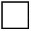 Ziyaretçi
DiğerŞirketimizle olan ilişkinizin detaylarını belirtiniz:C.Lütfen KVK Kanunu kapsamındaki talebinizi detaylı olarak belirtiniz:D. Lütfen başvurunuza vereceğimiz yanıtın tarafınıza bildirilme yöntemini seçiniz:	Adresimegönderilmesini istiyorum.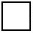 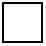 	E-posta adresime gönderilmesini istiyorum.Eldenteslim almak istiyorum.(Vekâleten teslim alınması durumunda noter tasdikli vekâletname veya yetki belgesi olması gerekmektedir.)Hukuka aykırı ve haksız bir şekilde veri paylaşımından kaynaklanabilecek hukuki risklerin bertaraf edilmesi ve özellikle kişisel verilerinizin güvenliğinin sağlanması amacıyla, kimlik ve yetki tespiti için Şirketimize evrak ve malumat (Nüfus cüzdanı, sürücü belgesi sureti, resmi kimlik yerine geçen diğer belgeler vb.) talep etme hakkını saklı tutar. Form kapsamında iletmekte olduğunuz taleplerinize ilişkin bilgilerin doğru ve güncel olmaması yada yetkisiz bir başvuru yapılması halinde Şirketimiz, söz konusu yanlış bilgi yada yetkisiz başvuru kaynaklı taleplerden dolayı mesuliyet kabul etmemektedir. Yapılan başvurular Veri Sorumlusuna Başvuru Usul ve Esasları Hakkında Tebliğ’in 6.maddesinin 5.bendi ve 7.maddesine uygun olarak ücretlendirilebilecektir.Başvuru (Kişisel Veri) Sahibinin Adı/Soyadı	:				İmzaBaşvuru Tarihi					:Başvuru YöntemiBaşvurunun Yapılacağı AdresBaşvuru Gönderiminde Belirtilecek BilgiŞahsen Başvuru (Başvuru sahibinin bizzat gelerek kimliğini tevsik edici belge ile başvurması)Zarfın üzerine “Kişisel Verilerin Korunması Kanunu Kapsamında Bilgi Talebi” yazılacaktır.Noter vasıtasıyla tebligatTebligat zarfına “Kişisel Verilerin Korunması Kanunu Kapsamında Bilgi Talebi” yazılacaktır.İadeli Taahhütlü Posta YoluylaTebligat zarfına “Kişisel Verilerin Korunması Kanunu Kapsamında Bilgi Talebi” yazılacaktır.Kayıtlı Elektronik Posta (KEP) YoluylaKEP İletisinin konu kısmına “Kişisel Verilerin Korunması Kanunu Kapsamında Bilgi Talebi” yazılacaktır.